Lección 9: Clasifiquemos los problemas-historiaAnalicemos problemas-historia.Calentamiento: Conversación numérica: Usemos el valor posicional para restarEncuentra mentalmente el valor de cada expresión.9.1: Clasificación de tarjetas: Problemas-historiaClasifica los problemas-historia de una manera que tenga sentido para ti. 9.2: Resolvamos problemas-historiaEscoge uno de los problemas-historia de la primera actividad y resuélvelo. Muestra cómo pensaste. Usa diagramas, símbolos u otras representaciones.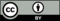 © CC BY 2021 Illustrative Mathematics®